.Count in : 32 counts. Start with the heavy beat of the vocal with the lyrics"K-Kinda Busy , K-Kinda Busy , Sorry I Cannot Hear You , I'm Kinda Busy ."IntroKick X2 , R Sailor Step , Hip Roll Anticlockwise , L Cross Unwind ½ Turn RKick X2 , R Sailor Step , Hip Roll Anticlockwise , L Cross Unwind ½ Turn RBody Of The DanceR Tap X2 , L Tap X2 , R Fwd Rock , Recover , ½ R Walk Fwd X2R Side Rock , Recover , Behind Side Cross , L Side Rock , Recover , Behind Side CrossHip Thrust , R & L , Out X2 , In , Drag , Step TogetherOption : Do it as funky as you can !!!Pivot ½ Turn L , Kick Ball Touch , Head Roll , Ball Step , Cross Unwind ½ Turn RRestart : At wall 7 , dance up to 16 counts and start againT.E.L.E.P.H.O.N.E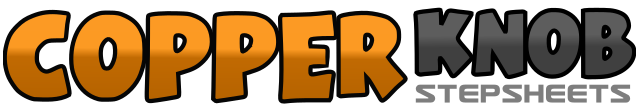 .......Count:32Wall:2Level:Funky Intermediate.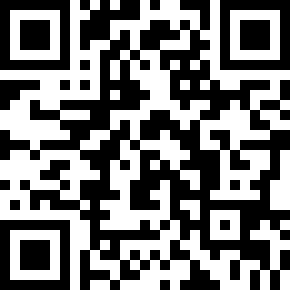 Choreographer:Jacqueline Tan - November 2010Jacqueline Tan - November 2010Jacqueline Tan - November 2010Jacqueline Tan - November 2010Jacqueline Tan - November 2010.Music:Telephone (feat. Beyoncé) - Lady GagaTelephone (feat. Beyoncé) - Lady GagaTelephone (feat. Beyoncé) - Lady GagaTelephone (feat. Beyoncé) - Lady GagaTelephone (feat. Beyoncé) - Lady Gaga........1-2Sharp kick right foot forward , kick right foot to right diagonal3&4Cross right foot behind left foot , step left foot to left side , step right foot to right side5-6Roll hips from left to right7-8Cross left foot across right foot and turn ½ right1-2Sharp kick right foot forward , kick right foot to right diagonal3&4Cross right foot behind left foot , step left foot to left side , step right foot to right side5-6Roll hips from left to right7-8Cross left foot across right foot and turn ½ right1&2Tap right toes beside left foot twice , step right foot together with left foot3&4Tap left toes beside right foot twice , step left together with right foot5-6Rock right foot forward , recover weight on left foot7-8Turn ½ right stepping right foot forward , walk left foot forward (6.00)1-2Rock right foot to right side , recover weight on left foot3&4Cross right foot behind left foot , step left foot to left side , cross right foot over left foot5-6Rock left foot to left side , recover weight on right foot7&8Cross left foot behind right foot , step right foot to right side , cross left foot over right foot1&2Point right toes forward and bump / thrust right hip forward , back forward3&4Point left toes forward and bump / thrust left hip forward , back forward5-6Step right foot out to right diagonal , step left foot out to left diagonal7-8Large step right foot back , drag left foot and step left foot beside right foot1-2Step right foot forward , turn ½ left3&4Kick right foot forward , step right foot beside left foot , touch left toes to left side5-6&Head roll to left side , step right foot beside left foot7-8Cross left foot across right foot , turn ½ right (6.00)